Inschrijfformulier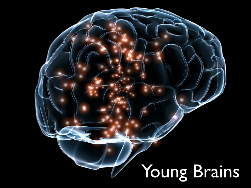 3e Young Brains Schouwburg de Lawei in Drachten6 december 2018		 dhr./  mevr. *				* Graag aangeven wat van toepassing isVoornaam:		Initialen:				Achternaam:	Werkadres:	Postcode/plaats:	Neuroloog* / AIOS */ anders*, nml  Emailadres	 (De factuur voor uw administratie wordt u per email toegezonden)(Ik wil voor toekomstige nascholingen graag  WEL / NIET* ook via dit emailadres op de hoogte gehouden worden)Wilt u zelf iets bespreken?:   Nee / Ja*, nml. het volgende onderwerp:  Evt. uw telefoonnummer om uw voordracht af te stemmen:	Bijzonderheden	 Bedrijf:	iMeeduAdres:	Oude Wetering 27Postcode:	8043 MV 	Plaats: Zwolle				Land: NederlandIncassant ID:	NL54ZZZ650555510001Kenmerk machtiging:	20181206-			( hier uw BIG-nummer invullen a.u.b.) Reden betaling:	Inschrijfgeld 3e Young Brains d.d. 6 december 2018Uw bankrekening gegevens:Naam		Plaats 		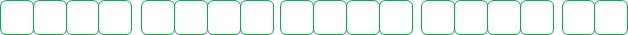 IBAN		Datum 			Handtekening/naam  Wilt u dit formulier (graag vóór 29 november volledig ingevuld) insturen naar: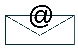 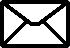 iMeedu						martinzwart@imeedu.nlOude Wetering 27					(mag ook als goed leesbare scan of foto)8043 MV Zwolle		Annulerings- en betalingsvoorwaarden:  Het verschuldigde bedrag wordt rond 6 december 2018 automatisch geïncasseerd. Bij annulering na 2 december 2018 behoud  iMeedu het recht om 100% van de volledige cursusprijs te incasseren. Met uw inschrijving gaat u akkoord met deze voorwaarden.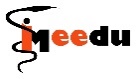 